č.j.: 2023/189 NAKIT č.j.: 233/2023DÍLČÍ SMLOUVA Č. 1 O ZMĚNĚ DÍLANárodní agentura pro komunikační a informační technologie, s. p.se sídlem:	Kodaňská 1441/46, Vršovice, 101 00 Praha 10IČO:	04767543DIČ:	CZ04767543zastoupen:	xxxID datové schránky:	hkrkpwnzapsán v obchodním rejstříku: Městského soudu v Praze, oddíl A, vložka 77322 bankovní spojení:	xxxčíslo účtu:	xxxna straně jedné (dále jen „Zhotovitel“)aČeská republika – Ministerstvo vnitrase sídlem:	Nad Štolou 936/3, 170 34 Praha 7IČO:	00007064zastoupena:	xxxprávně jednající:	xxxID datové schránky:	84taiurdoručovací adresa:	xxxbankovní spojení:	xxxčíslo účtu:	xxxna straně druhé (dále jen „Objednatel“)(Zhotovitel a Objednatel společně jako „Smluvní strany“ anebo jednotlivě též jako „Smluvní strana“)uzavírají níže uvedeného dne, měsíce a roku v souladu s čl. 3 rámcové dohody na vybudování informačního systému pro IT podporu krizového řízení č.j. 2023/105 NAKIT, uzavřené Smluvními stranami dne 12.7.2023 (dále jen „rámcová dohoda“), s ustanovením 1746 odst.2 zákona  č. 89/2012  Sb.,  občanský  zákoník,  ve  znění  pozdějších  předpisů (dále jen „občanský zákoník“) a zákona č. 121/2000 Sb., o právu autorském, o právech souvisejících s právem autorským a o změně některých zákonů (autorský zákon), ve znění pozdějších předpisů, tuto dílčí smlouvu č. 1 o změně díla a postoupení práva výkonu majetkových práv autorských (dále jen „Smlouva“).Článek I. Předmět SmlouvyZhotovitel se podpisem této Smlouvy zavazuje provést pro Objednatele změnu původního díla – počítačového programu „Aplikační programové vybavení humanitární pomoci“ (dále jen „původní dílo“), a to dle specifikace uvedené v příloze č. 1 Smlouvy (dále jen „Změněné Dílo“), vč. dodání příslušné dokumentace a postoupit mu práva výkonu majetkových práv autorských k Změněnému Dílu.Účelem Změněného Díla je zajistit efektivní příjem, evidenci a distribuci základních dat o osobách v krizových situacích a pomoci, která jim z různých zdrojů je nebo byla nabízena a poskytnuta.Objednatel se podpisem této Smlouvy zavazuje Změněné Dílo převzít, přijmout práva poskytnutá mu za účelem užívání Změněného Díla jako předmětu ochrany duševního vlastnictví a uhradit Zhotoviteli cenu za Změněné Dílo, přičemž tato v sobě zahrnuje i odměnu za postoupení práva výkonu majetkových práva autorských, a to v rozsahu a za podmínek stanovených v této Smlouvě.Objednatel bez zbytečného odkladu zajistí plnění podmínek podle zák. č. 181/2014 Sb., o kybernetické bezpečnosti a o změně některých předpisů (zákon o kybernetické bezpečnosti, ve znění pozdějších předpisů, tj. migraci dat zpracovávaných dotčeným informačním systémem HUMPO UA do on-premise prostředí vyvíjeného Informačního systému krizového řízení (ISKŘ) a odpovídá za jejich naplnění.Článek II.Předání Změněného Díla do akceptačního řízeníZhotovitel je povinen provést Změněné Dílo do třiceti (30) dnů od podpisu této Smlouvy, přičemž  bližší  podmínky  předání  Změněného  Díla  do  akceptačního  řízení (dále jen „Akceptační řízení“) jsou sjednány níže, a dále v Příloze č. 4 Smlouvy. Vzor Akceptačního protokolu tvoří Přílohu č. 2 Smlouvy. Změněné Dílo se považuje za provedené, je-li oběma Smluvními stranami podepsán akceptační protokol Změny Díla se závěrem „akceptováno“ nebo „akceptováno s výhradou“ (dále jen „Akceptační protokol“).Akceptační řízení vždy zahrnuje porovnání skutečných vlastností Změněného Díla s jeho podrobnou specifikací podle Přílohy č. 1 Smlouvy a splnění akceptačních kritériídle Přílohy č. 5 Smlouvy. Akceptační řízení je zahájeno dnem předání Změněného Díla do Akceptačního řízení Objednateli prostřednictvím kontaktních osob v čl. VIII Smlouvy, o čemž tyto vyhotoví protokol o předání a převzetí Změněného Díla do Akceptačního řízení, jehož vzor tvoří Příloha č. 3 Smlouvy.Článek III.Cena a platební podmínkySmluvní strany sjednávají, že cena za Změněné Dílo včetně práv duševního vlastnictví (dále jen „Cena“) činí 21 277 889,00 Kč (slovy: dvacet jeden milion dvě stě sedmdesát sedm tisíc osm set osmdesát devět korun českých) bez DPH, kdy se k této Ceně v souladu s daňovými předpisy přičítá příslušná sazba DPH v zákonem stanovené výši ke dni uskutečnění zdanitelného plnění, tj. 4 468 356,70 Kč (slovy: čtyři miliony čtyři sta šedesát osm tisíc tři sta padesát šest korun českých sedmdesát haléřů), tzn. celková cena činí 25 746 245,70 Kč (slovy: dvacet pět milionů sedm set čtyřicet šest tisíc dvě stě čtyřicet pět korun českých sedmdesát haléřů) včetně DPH. Cena je konečná a nejvýše přípustná a jsou v ní zahrnuty veškeré náklady Zhotovitele související s plněním předmětu této Smlouvy (zejména veškeré odměny, poplatky či jiná finanční plnění se Změnou Díla a jeho užíváním související).Podpis Akceptačního protokolu dle čl. II odst. 1 Smlouvy je podmínkou pro vystavení faktury a zaplacení Ceny. Za den uskutečnění zdanitelného plnění se považuje den podpisu  Akceptačního  protokolu  s výrokem  „akceptováno“  nebo  „akceptováno s výhradou“ poslední Smluvní stranou.Ostatní podmínky se řídí ustanoveními sjednanými v rámcové dohodě.Článek IV.Vlastnická práva a práva duševního vlastnictvíObjednatel prohlašuje, že na základě podlicenční smlouvy ze dne 14. 11. 2023 udělil k původnímu dílu Zhotoviteli podlicenci v rozsahu potřebném pro splnění této Smlouvy.Vlastnictví k hmotným nosičům, na nichž je Změněné Dílo zaznamenáno, a k ostatním případným materiálům a nebezpečí škody přechází na Objednatele okamžikem podpisu Akceptačního protokolu. Cena hmotných nosičů a ostatních případných materiálů je již zahrnuta v Ceně.Podpisem Akceptačního protokolu oběma Smluvními stranami s výrokem „akceptováno“ nebo „akceptováno s výhradou“ nastává okamžik postoupení práv výkonu majetkových práv autorských k Změněnému Dílu.Zhotovitel výslovně prohlašuje, že je plně, popřípadě po jejich vzniku bude plně, oprávněn disponovat ve vztahu k účelu Smlouvy a předmětu jejího plnění všemi relevantními právy v oblasti duševního vlastnictví a zavazuje se za tímto účelem zajistit řádné a nerušené užívání Změněného Díla Objednatelem. Zhotovitel se zavazuje, že Objednateli uhradí veškerou újmu, která Objednateli vznikne v důsledku toho, že Objednatel nebude moci Změněné Dílo užívat řádně a nerušeně.Zhotovitel pro účely Akceptačního řízení, tj. od zahájení do jeho ukončení podpisem Akceptačního protokolu, poskytuje Objednateli právo Změněné Dílo užít v rozsahu nezbytně nutném pro řádnou realizaci Akceptačního řízení, přičemž Objednatel výslovně není oprávněn do Změněného Díla jakkoliv zasahovat, tj. Změněné Dílo doplňovat, upravovat, rozdělovat, spojit ho s jiným dílem a/nebo zařadit do díla souborného či přenechat Dílo do užívání třetí osobě (tj. udělit podlicenci nebo licenci postoupit).Článek V. Záruka za jakostZhotovitel se zaručuje, že Změněné Dílo bude po dobu šesti (6) měsíců ode dne podpisu Akceptačního protokolu dle čl. II odst. 1 Smlouvy způsobilé pro použití k ujednanému účelu dle čl. I odst. 2 Smlouvy a že si podrží ujednané vlastnosti. Zhotovitel odpovídá za to, že Změněné Dílo bude v jakosti a provedení vyhovujícím pro prostředí ICT technologií a právním předpisům platným a účinným pro Českou republiku ke dni podpisu Akceptačního protokolu.Záruka dle odst. 1 tohoto článku Smlouvy poskytovaná Zhotovitelem se vztahuje na vlastnosti požadované Objednatelem touto Smlouvou ke dni podpisu Akceptačního protokolu dle čl. II odst. 1 Smlouvy. Záruční doba se prodlužuje o dobu, po kterou bude mít Změněné Dílo vadu bránící jeho řádnému užívání Objednatelem. Záruka se nevztahuje na vady, které vznikly zásahem Objednatele nebo jím pověřených třetích osob.Veškeré zjištěné vady, které se vyskytnou v záruční době a budou Zhotoviteli Objednatelem písemně oznámeny, se Zhotovitel zavazuje odstranit ve lhůtě poskytnuté Objednatelem v písemném oznámení prostřednictvím kontaktních osob uvedených v čl. VIII Smlouvy, která však nesmí být kratší než 5 (pět) pracovních dní; není-li lhůta Objednatelem stanovena, činí 5 (pět) pracovních dnů. Pro vyloučení pochybností se na vady, na které se vztahuje záruka za jakost, nebudou uplatňovat ustanovení čl. VII odst. 3 a 4 Smlouvy.Článek VI.Ochrana osobních údajůPři poskytování plnění dle této Smlouvy může docházet ke zpracování osobních údajů ve smyslu čl. 4 odst. 2 nařízení Evropského Parlamentu a Rady (EU) 2016/679 (dále jen „GDPR“), a násl. zákona č. 110/2019 Sb., o zpracování osobních údajů (dále jen „ZZOÚ“), spravovaných Objednatelem.Objednatel i Zhotovitel se zavazují dodržovat ustanovení GDPR a ZZOÚ a zabezpečit splnění všech povinností z těchto právních předpisů vyplývajících; jsou povinni zachovávat mlčenlivost o osobních údajích a o bezpečnostních opatřeních, jejichž zveřejnění by ohrozilo zabezpečení osobních údajů. Povinnost mlčenlivosti o osobních údajích a o bezpečnostních opatřeních trvá i po ukončení platnosti této Smlouvy.Zhotovitel prohlašuje, že si je vědom všech legislativních práv a povinností v souvislosti s poskytnutím osobních údajů Objednateli, a to pouze k účelu danému touto Smlouvou.Článek VII. SankceV případě prodlení Zhotovitele s předáním Změněného Díla Objednateli v termínu podle čl. II odst. 1 Smlouvy, má Objednatel vůči Zhotoviteli právo na smluvní pokutu ve výši 0,05% z Ceny, a to za každý i započatý kalendářní den prodlení, maximálně však do výše Ceny.V případě prodlení Zhotovitele s odstraněním vad ve lhůtě třiceti (30) pracovních dnů (viz Příloha 4 Smlouvy), má Objednatel vůči Zhotoviteli právo na smluvní pokutu ve výši 0,05% z Ceny, a to za každý i započatý kalendářní den prodlení, maximálně však do výše Ceny.V případě prodlení Objednatele s úhradou řádně vystavených a doručených faktur, je Objednatel povinen uhradit Zhotoviteli zákonný úrok z prodlení dle nařízení vlády č. 351/2013 Sb., kterým se určuje výše úroků z prodlení a nákladů spojených s uplatněním pohledávky, určuje odměna likvidátora, likvidačního správce a člena orgánu právnické osoby jmenovaného soudem a upravují některé otázky Obchodního věstníku, veřejných rejstříků právnických a fyzických osob a evidence svěřenských a evidence údajů o skutečných majitelích, ve znění pozdějších předpisů.Vznikem povinnosti uhradit smluvní pokutu ani jejím skutečným zaplacením nezaniká povinnost Smluvních stran splnit povinnost, jejíž plnění bylo zajištěno smluvní pokutou ani právo Smluvní strany na úhradu újmy ji vzniklé porušením smluvní povinnosti druhou Smluvní stranou.Vyúčtování smluvní pokuty/úroků z prodlení – penalizační faktura, musí být povinné Smluvní straně zasláno do datové schránky. Částka je splatná ve lhůtě 30 (třiceti) kalendářních dnů ode dne doručení penalizační faktury. Úhrada smluvní pokuty/úroků z prodlení se provádí bankovním převodem na účet oprávněné Smluvní strany uvedený v penalizační faktuře. Částka se považuje za zaplacenou okamžikem jejího připsání ve prospěch účtu oprávněné Smluvní strany.Článek VIII.Součinnost a kontaktní osobySmluvní strany se zavazují vzájemně spolupracovat a poskytovat si součinnost nezbytnou pro řádné naplnění předmětu Smlouvy, přičemž jsou povinny informovat bezodkladně druhou Smluvní stranu o veškerých skutečnostech, které jsou nebo mohou být důležité pro řádné plnění dle této Smlouvy. Součinností se zejména rozumí:závazek vzájemně spolupracovat a poskytovat si veškeré informace potřebné pro řádné plnění svých závazků vyplývajících z této Smlouvy,závazek neprodleně informovat druhou Smluvní stranu o vzniku nebo hrozícím vzniku překážky mající významný vliv na řádné a včasné plnění dle této Smlouvy,závazek poskytovat druhé Smluvní straně úplné, pravdivé a včasné informace o veškerých skutečnostech, které jsou nebo mohou být důležité pro řádné plnění dle této Smlouvy,závazek plnit své závazky vyplývající z této Smlouvy tak, aby nedocházelo k prodlení s plněním a splatností jednotlivých peněžních závazků.V souvislosti s provedením Změny Díla má Objednatel bez zbytečného odkladu po účinnosti Smlouvy zejména povinnost poskytnout součinnost spočívající v:zajištění schválení požadavků na služby centrálního místa služeb CMS (propojení IPsec);zajištění nastavení agendy v informačním systému registru práv a povinností (IS RPP);zajištění schválení bezpečnostních požadavků na úrovni systému řízení bezpečnosti informací Ministerstva vnitra (ISMS MV);povinnost vytvářet předpoklady pro plnění závazků vyplývajících z této Smlouvy tak, aby mohl být splněn termín dodání plnění, tedy zejména zajištění součinnosti jednotlivých organizačních složek Objednatele a je v případě potřeby povinen po celou dobu účinnosti Smlouvy udržovat v platnosti licence, souhlasy, povolení a další oprávnění v souvislosti s realizací plnění Smlouvy;povinnost poskytovat řádně a v přiměřené lhůtě podklady a informace požadované Zhotovitelem, které jsou nezbytné pro realizaci Změny Díla, jakož i průběžně zajišťovat řádnou a včasnou spolupráci a součinnost třetích stran, např. dalších dotčených subjektů, a to zejména koncových uživatelů, je-li to objektivně možné;povinnost  písemně  se  řádně  a  v objektivně  přiměřené  lhůtě  vyjadřovat k předkládaným materiálům;povinnost poskytovat řádnou a včasnou součinnost v rámci Akceptačního řízení a při předání Změněného Díla;povinnost v případě potřeby na písemnou výzvu Zhotovitele poskytovat konzultace současného stavu, po vzájemném projednání Smluvních stran upřesňovat požadavky a zadání v průběhu realizace plnění, které nebyly doposud Objednatelem vzneseny a jsou nezbytné pro řádné provedení Změny Díla, o čemž bude mezi Smluvními stranami sepsán a podepsán zápis. Upřesnění požadavků a zadání dle předchozí věty nesmí rozšiřovat předmět plnění této Smlouvy,povinnost, je-li to objektivně možné, zajistit přístup ke stávajícímu hardware a software prostředí, které není předmětem plnění, avšak je nezbytné pro realizaci plnění, pokud této povinnosti nebudou bránit smluvní vztahy uzavřené Objednatelem s třetí stranou, za podmínek stanovených právními předpisy, přičemž se v tomto případě zavazuje k maximální součinnosti směřující k zajištění tohoto přístupu;povinnost, je-li to objektivně možné, umožnit Zhotoviteli přístup do objektů, k zařízení, k programovému vybavení, databázím a informačním systémům Objednatele v rozsahu nezbytném pro řádné plnění Smlouvy za podmínek stanovených právními předpisy;V souvislosti s plněním předmětu Smlouvy má Zhotovitel zejména:povinnost postupovat při plnění Smlouvy řádně tak, aby bylo dosaženo účelu Smlouvy;povinnost zajistit dostatečnou kapacitu svých pracovníků s odpovídající kvalifikací;poskytovat bezplatnou záruku za jakost na Objednatelem reklamované vady Díla po dobu trvání záruční lhůty;povinnost postupovat s veškerou odbornou péčí a dodržovat všechny právní předpisy vztahující se k poskytovanému plnění,povinnost dbát pokynů Zhotovitelepovinnost zajistit souhlas autorů s postoupením práva výkonu majetkových práv autorských k Změněnému Dílu.V případě prokazatelného prodlení povinné Smluvní strany s poskytnutím součinnosti není oprávněná Smluvní strana v prodlení s plněním svých závazků podle Smlouvy a veškeré lhůty se o prokazatelné prodlení povinné Smluvní strany prodlužují; to neplatí v případech, kdy prodlení v poskytnutí součinnosti ze strany povinné Smluvní strany bylo vyvoláno v přímé příčinné souvislosti s prokazatelným neposkytnutím součinnosti nebo prodlením ze strany oprávněné. Objednatel je v prodlení, jestliže v rozporu se svými povinnostmi vyplývajícími ze Smlouvy, nepřevezme řádně nabídnuté plnění nebo neposkytne součinnost nutnou k tomu, aby Zhotovitel mohl splnit svůj závazek. Zhotovitel je v prodlení, jestliže v rozporu se svými povinnostmi vyplývajícími ze Smlouvy, nepředá řádně plnění nebo neposkytne součinnost nutnou k tomu, aby Objednatel mohl splnit svůj závazek.V případě, že Zhotovitelem vyžadovanou součinnost nebude možné Objednatelem poskytnout z objektivních důvodů v požadovaném rozsahu, v důsledku čehož se plnění Zhotovitele stane zcela nemožné či možné pouze s vynaložením neúměrného úsilí či nákladů, Zhotovitel vyzve písemně Objednatele k ústnímu jednání o změně závazků Smluvních stran.Kontaktní osobami pro účely této Smlouvy za Zhotovitele jsou:ve věcech obchodních (vyjma podpisu Smlouvy či dodatků):xxxve věcech projektového řízení, k zahájení Akceptačního řízení, tj. podpisu Protokolu o předání a převzetí Změny Díla do Akceptačního řízení a k podpisu Akceptačníhoprotokolu:xxxKontaktními osobami pro účely této Smlouvy za Objednatele jsou:ve věcech obchodních (vyjma podpisu Smlouvy či dodatků): xxxve věcech projektového řízení, k zahájení Akceptačního řízení, tj. podpisu Protokolu o předání a převzetí Změny Díla do Akceptačního řízení a k podpisu Akceptačního protokolu:xxxČlánek IX.Odpovědnost za újmuÚjmu,  která  prokazatelně  vznikne  v příčinné  souvislosti  s činností  Zhotovitele či Objednatele dle této Smlouvy, se Smluvní strany zavazují uhradit druhé Smluvní straně na základě samostatné faktury mající náležitosti daňového dokladu. Podmínky pro uplatnění nároku na náhradu újmy se řídí příslušnými ustanoveními občanského zákoníku.Zhotovitel je oprávněn provést Změnu Díla samostatně nebo i prostřednictvím subzhotovitele, přičemž takto provedené dílo se posuzuje jako by jej Zhotovitel provedl sám. Zhotovitel odpovídá za způsobenou újmu rovněž v případě, že část Změněného Díla bude provedena prostřednictvím subzhotovitele a to jako by újmu způsobil sám.Žádná Smluvní strana není povinna k náhradě újmy, prokáže-li, že jí ve splnění povinnosti dočasně nebo trvale zabránila mimořádná nepředvídatelná a nepřekonatelná překážka vzniklá nezávisle na její vůli ve smyslu ustanovení § 2913 odst. 2 občanského zákoníku. Smluvní strany se zavazují k vyvinutí maximálního úsilí k odvrácení a překonání výše uvedených překážek. Brání-li některé ze Smluvních stran v plnění povinností mimořádná nepředvídatelná a nepřekonatelná překážka vzniklá nezávisle na její vůli, je Smluvní strana povinna o vzniku, důsledcích, povaze a zániku takové překážky druhou Smluvní stranu informovat. Zpráva musí být podána písemně, neprodleně poté, kdy se povinnáSmluvní strana o překážce dozvěděla, nebo při náležité péči měla a mohla dozvědět. Bezprostředně po zániku takové překážky povinná Smluvní strana obnoví plnění svých závazků vůči druhé Smluvní straně a učiní vše, co je v jejích silách, ke kompenzaci doby, která uplynula v důsledku takového prodlení. Pokud překážka nepomine do 3 (tří) pracovních dnů od doby svého vzniku, oprávnění zástupci obou Smluvních stran se sejdou za účelem projednání dalšího postupu při plnění závazků vyplývajících ze Smlouvy.Smluvní strany se dohodly, že povinnost Zhotovitele k náhradě újmy je limitována výší pojistky 100 000 000,00 Kč sjednané na základě Smlouvy č. 400-047-929 o pojištění majetku podnikatelů (pojištění živelní, pojištění odcizení) o pojištění odpovědnosti ze dne18. 12. 2020. Toto omezení se neuplatní u těch nároků, u nichž § 2898 občanského zákoníku limitaci výše škody (újmy) neumožňuje a dále u újmy způsobené Zhotovitelem porušením práv duševního vlastnictví.Článek X.Vznik a zánik SmlouvySmlouva vstupuje v platnost dnem podpisu oběma Smluvními stranami a v účinnost dnem zveřejnění v registru smluv v souladu se zákonem č. 340/2015 Sb., o zvláštních podmínkách účinnosti některých smluv, uveřejňování těchto smluv a o registru smluv (zákon o registru smluv), ve znění pozdějších předpisů. Zveřejnění Smlouvy zajistí Zhotovitel.Tato Smlouva se uzavírá na dobu určitou, a to na dobu trvání majetkových práv autorských k Změněnému Dílu.Smlouvu lze předčasně ukončit písemnou dohodou nebo odstoupení od této Smlouvy, to vše za níže uvedených podmínek.Smlouvu lze předčasně ukončit písemnou dohodou Smluvních stran, přičemž účinky ukončení Smlouvy nastanou k okamžiku stanovenému v takové dohodě; nebude-li takovýto okamžik dohodou stanoven, pak tyto účinky nastanou ke dni účinnosti takové dohody.Za podstatné porušení Smlouvy Zhotovitelem, které mimo důvodů plynoucích z právních předpisů zakládá právo Objednatele na odstoupení od Smlouvy, se považuje nepravdivost jakéhokoli prohlášení uvedeného v čl. 9 rámcové dohody;Zhotovitel je oprávněn od této Smlouvy odstoupit v případě, kdy mu Objednatel neposkytne součinnost definovanou touto Smlouvou a Zhotovitel tak objektivně nemůže provést Změnu Díla za podmínek dle této Smlouvy, a dále v případě, kdy je Objednatel v prodlení se zaplacením splatné faktury po dobu delší než 30 (třicet) kalendářních dnů a nezjedná nápravu ani v dodatečně poskytnuté přiměřené lhůtě, kterou mu k tomu Zhotovitel poskytne v písemné výzvě ke splnění povinnosti, přičemž tato dodatečná lhůta nesmí být kratší než 30 (třicet) kalendářních dnů od doručení takové výzvy Objednateli.Účinky odstoupení nastávají okamžikem doručení projevu vůle odstoupit od Smlouvy příslušné Smluvní straně.Ukončením účinnosti Smlouvy nejsou dotčena ustanovení týkající se smluvní pokuty, náhrady újmy, licenčních oprávnění, mlčenlivosti a jiných nároků a závazků, z jejichž povahy vyplývá, že mají trvat i po ukončení Smlouvy.Článek XI. Závěrečná ustanoveníTato Smlouva se řídí právním řádem České republiky, zejména příslušnými ustanoveními občanského zákoníku a autorského zákona.Smluvní strany se zavazují vyvinout maximální úsilí k odstranění vzájemných sporů, vzniklých na základě této Smlouvy nebo v souvislosti s touto Smlouvou, a jejich vyřešení zejména prostřednictvím jednání kontaktních osob. Nedohodnou-li se na způsobu řešení vzájemného sporu, dohodly se Smluvní strany, že místně příslušným soudem pro řešení případných sporů bude soud příslušný dle místa sídla Objednatele.Tato Smlouva může být měněna vzestupně očíslovanými písemnými dodatky ke Smlouvě podepsanými oběma Smluvními stranami.Smluvní strany jsou povinny archivovat všechny dokumenty a účetní doklady, které se týkají realizace této Smlouvy, a to nejméně po dobu deseti (10) let od podpisu Akceptačního protokolu dle čl. II odst. 1 Smlouvy.Zhotovitel bere na vědomí a souhlasí s tím, aby subjekty oprávněné dle zákona č. 320/2001 Sb., o finanční kontrole ve veřejné správě a o změně některých zákonů (zákon o finanční kontrole), ve znění pozdějších předpisů, provedly finanční kontrolu závazkových vztahů vyplývajících z této Smlouvy s tím, že se Zhotovitel podrobí této kontrole a bude působit jako osoba povinná ve smyslu ustanovení § 2 písm. e) zákona o finanční kontrole.Dnem doručení písemností odeslaných na základě této Smlouvy nebo v souvislosti s touto Smlouvou, pokud není prokázán jiný den doručení, se rozumí poslední den lhůty, ve které byla písemnost pro adresáta uložena u provozovatele poštovních služeb, a to i tehdy, jestliže se adresát o jejím uložení nedověděl.Pokud kterékoli ustanovení této Smlouvy nebo jeho část se stane neplatným či nevynutitelným, nebude mít tato neplatnost či nevynutitelnost vliv na platnost či vynutitelnost ostatních ustanovení této Smlouvy nebo jejích částí, pokud nevyplývá přímo z obsahu této Smlouvy, že toto ustanovení nebo jeho část nelze oddělit od dalšího obsahu. V takovém případě se obě Smluvní strany zavazují neúčinné a neplatné ustanovení nahradit novým ustanovením, které je svým účelem a významem co nejbližší ustanovení této Smlouvy, jež má být nahrazeno.Smluvní strany prohlašují, že tato Smlouva vyjadřuje jejich úplné a výlučné vzájemné ujednání týkající se daného předmětu této Smlouvy. Smluvní strany po přečtení této Smlouvy prohlašují, že byla uzavřena po vzájemném projednání, určitě a srozumitelně, na základě jejich pravé, vážně míněné a svobodné vůle. Na důkaz uvedených skutečností připojují podpisy svých oprávněných zástupců.Tato Smlouva je Smluvními stranami vyhotovena elektronicky a podepisována zaručeným elektronickým podpisem oprávněnými zástupci Smluvních stran.Nedílnou součástí této Smlouvy jsou přílohy: Příloha č. 1 – Specifikace Změny DílaPříloha č. 2 – Akceptační protokol Změny Díla (vzor)Příloha č. 3 – Protokol o předání a převzetí Změny Díla do Akceptačního řízení (vzor) Příloha č. 4 – Akceptační procedura, klasifikace vadPříloha č. 5 – Akceptační kritériaZa Objednatele:	Za Zhotovitele:..................................................................Xxxxxx..................................................................XxxxxxPříloha č. 1 – Specifikace Změny DílaPředmětem Změny Díla je následující:úprava původního díla v souladu s kapitolou 2 dokumentu Zadávací dokumentace Úprava systému HUMPO UA_NAKIT_31072023 (tento dokument tvoří samostatný soubor)dodávka provozně-technické dokumentace k informačnímu systému HUMPO UAnávrh architektury a řešení prostředí v MS AZUREpříprava provozu Wiki a znalostní bázepříprava Service Desk (tiketovací nástroj) nastavení L1 HUMPO UAkonzultační stanoviska spojené s návrhem a zajištěním informační a kybernetické bezpečnosti systému, zpracování DPIAPříloha č. 2 – Akceptační protokol Změny Díla (vzor)Předmět akceptaceVadySeznam příloh Závěrečná ustanoveníZhotovitel a Objednatel svým podpisem stvrzují akceptaci dle výše specifikované Smlouvy.Příloha č. 3 – Protokol o předání a převzetí Změněného Díla do Akceptačního řízení (vzor)Předmět předáníZhotovitel a Objednatel svým podpisem stvrzují předání a převzetí Změněného Díla do Akceptačního řízení dle výše specifikované Smlouvy.V PrazePříloha č. 4 – Akceptační procedura, klasifikace vadAkceptační řízeníPředání a převzetí Změněného DílaZhotovitel se zavazuje předat dokončenou Změnu Díla k Akceptačnímu řízení nejpozději v termínu sjednaném v čl. II odst. 1 této Smlouvy.O předání a převzetí Změněného Díla do Akceptačního řízení bude Zhotovitelem vyhotoven protokol o předání a převzetí Změněného Díla do Akceptačního řízení dle čl. II odst. 2 Smlouvy, který bude elektronicky podepsán oběma Smluvními stranami.Akceptace Změněného DílaZměnu Díla Objednatel akceptuje na základě provedeného Akceptačního řízení. Akceptační řízení musí skončit nejpozději ke dni splnění termínu sjednaného touto Smlouvou.Objednatel je povinen provést Akceptační řízení do deseti (10) pracovních dnů od podpisu protokolu o předání a převzetí Změněného Díla do Akceptačního řízení a v případě výskytu vad předat Objednateli nejpozději na konci této lhůty Akceptační protokol s výrokem„akceptováno s výhradou“ či „neakceptováno“ s uvedeným výčtem vad. V případě, že Změna Díla nebude dle Objednatele vykazovat žádné vady, vystaví ve shora uvedené lhůtě Objednatel Akceptační protokol s výrokem „akceptováno“.Zhotovitel zapracuje/vypořádá Objednatelem vytknuté vady nejpozději do třiceti (30) pracovních dnů od prokazatelného doručení Akceptačního protokolu dle předcházejícího odstavce. Tento proces bude Smluvními stranami v případě potřeby opakován.Výstupem Akceptačního řízení bude Akceptační protokol obsahující výrok ve znění:„akceptováno“, „akceptováno s výhradou“ nebo „neakceptováno“, jehož vzor tvoří Přílohu č. 2 Smlouvy, který bude elektronicky podepsán oběma Smluvními stranami.Výsledek Akceptačního řízení a podpis Akceptačního protokolu s výrokem „akceptováno“ nebo„akceptováno s výhradou“ se považuje za provedení Změny Díla.V případě výroku „akceptováno s výhradou“ budou v Akceptačním protokolu Objednatelem popsané vady kategorie A a/nebo B.Výsledek Akceptačního řízení a podpis Akceptačního protokolu Objednatelem s výrokem„neakceptováno“ se považuje za neprovedení Změny Díla.Akceptační kritériaVšechna akceptační kritéria, která musí Změněné Dílo splňovat, jsou uvedena v Příloze č. 5 Smlouvy. Úspěšné předvedení / doložení všech funkčních požadavků a náležitostí Změněného Díla zajištuje udělení výroku „akceptováno“.Klasifikace vadVadou se rozumí nesoulad Změny Díla předaného do Akceptačního řízení s požadavky definovanými ve Smlouvě a se specifikací uvedenou v této Smlouvě a jejích přílohách. Vadou není zjištěný problém při Akceptačním řízení, který je vadou jiného systému, který tímto problémem způsobil nefunkčnost Změny Díla jako celku nebo jeho částí. Dále není vadouzjištěná skutečnost, že Objednatel pro odstranění problému neposkytl součinnost popsanou ve Smlouvě.Příloha č. 5 - Akceptační kritéria Dodání:Dokumentu Zásady zpracování osobních údajů v HUMPO UADokumentu EA Architektura systému HUMPO UADokumentu Skutečného provedení IS HUMPO UA (Detailní design technického provedení)Zpracována Bezpečnostní analýza HUMPO UA a předána na zákazníkaVytvořena Znalostní báze HUMPO UA pro podporu uživatelů HUMPO UASystémová příručkaAdministrátorská příručkaDodání služeb/funkcionalit v rámci IS HUMPO UA:Evidence osob:Umožňuje evidenci základních údajů o osobě v uživatelsky definovaném rozsahu buď přímým zadáním nebo synchronizací s integrovanou evidencí (ztotožnění vůči obrazu CIS)Umožnuje uživatelsky definované příznaky nad rámec základních údajůUmožňuje přiřazení osoby do zvoleného zařízení či skupiny (např. ubytování)Umožňuje definované exporty údajů o jednotlivých osobách či sestavyEvidence ubytování (Správa ubytovacích zařízení a ubytovaných osob):Umožňuje evidenci uživatelsky definovaných údajů ubytovacích zařízeníUmožňuje sledování aktuálních změn definovaných hodnot (např. kapacita)Umožňuje sledování přítomnosti ubytovaných v zařízeníUmožňuje definované exporty údajů o jednotlivých ubytovacích zařízeních či sestavy dat (např. kartu ubytovacího zařízení, ubytovací lístek, seznam ubytovaných, podklady pro náhradu výdajů, dávek apod.)Evidence nabídek a poptávek humanitární pomoci (Řízení podpory uprchlíků):Umožňuje sledování nabídek a požadavků na materiální humanitární pomoc v uživatelsky definovaných kategoriíchUmožňuje definované exporty údajů o jednotlivých nabídkách či sestavyDalší funkcionality:Rozhraní pro systémové napojení externích systémů (REST API)Databáze HUMPO agreguje informace o migrantech ze všech zainteresovaných resortůJednoznačným identifikátorem je určena identita migranta, a to včetně návazných systémů po celou dobu životního cyklu jeho identityPomocná databáze poskytuje data Databázi HUMPO (data CIS pro ztotožnění osob, data MPSV apod.)Propojení s aplikací pro sběr dat o územíPropojení s dashboardyŘízení oprávnění uživatelů k definovaným skupinám datBezpečný přístup do aplikaceLogování činnosti uživatelů, možnost vrácení změnPrůběžná záloha dat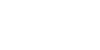 18	ZhotovitelNárodní agentura pro informační a komunikační technologie, s. p.ObjednatelSmlouva č.Předmět plněníDatum předáníČísloPopisAkceptovánoAkceptováno s výhradouNeakceptováno01020304Jméno a příjmeníDatumPodpisAkceptoval za ZhotoviteleAkceptoval za ObjednateleZhotovitelNárodní agentura pro informační a komunikační technologie, s. p.ObjednatelČeská republika – MV GŘ HZS Praha, xxxSmlouva č.Předmět plněníprovedení Změny DílaDatum předáníSpolečnostJménoPodpisPředal za ZhotovitelePřevzal za ObjednateleKategorie vadyPopisTyp akceptaceBez vadyZměněné Dílo je předáno bez vady.Akceptace – fakturaceA – lehkáVada Změněného Díla nebrání užívání Změněného Díla k jeho účelu jako takovému.Akceptace s výhradou – fakturaceB – středníVada Změněného Díla brání řádnému užívání Změněného Díla, kdy užívání je možné jen s vynaložením úsilí nebo nákladů Objednatele.Hlavní služba vykazuje závadu, ale závadu je možné překonat při zajištění korektního uložení dat.Akceptace s výhradou – fakturaceC – závažnáPro vadu Změněného Díla nelze Změněné Dílovůbec užívat k jeho účelu. Nefungují hlavní služby IS HUMPO UA. Dílo má právní vady.Neakceptováno